Publicado en Internacional el 18/06/2024 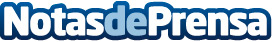 BIM une a buildingSMART Spain y buildingSMART PortugalLas dos asociaciones acuerdan colaborar para apoyar la transformación digital en la industria de la construcciónDatos de contacto:Paula Etxeberriafreelance649718824Nota de prensa publicada en: https://www.notasdeprensa.es/bim-une-a-buildingsmart-spain-y-buildingsmart Categorias: Internacional Software Sostenibilidad Webinars Innovación Tecnológica Arquitectura http://www.notasdeprensa.es